Piddle Valley CE First School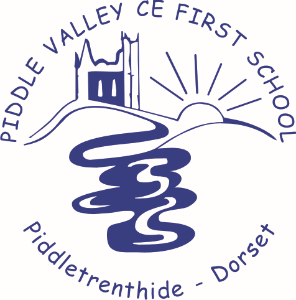 2022 - 2023Term and holiday dates(All dates are inclusive)AUTUMN TERM 2022Staff Training day                        Thursday 1st September 2022Staff Training day                        Friday 2nd September 2022Children start	                    	Monday 5th September 2022Autumn half term 		 	Friday 21st October 2022 – Monday 31st Oct (Includes staff training Friday 21st October & Monday 31st October 2022)Term ends                                      Friday 16th December 2022Christmas Holidays			Monday 19th December 2022 – Monday 2ndJan ’23SPRING TERM 2023Pupils and staff in school		Tuesday 3rd January 2023Staff Training day                        Friday 10th February 2023Spring half term			Friday 10th February 2023 – Friday 17th February ‘23Pupils and staff in school             Monday 20th February 2023Spring term ends                           Friday 31st March 2023Easter Holidays		            Monday 3rd April 2023 – Friday 14th April 2023SUMMER TERM 2023Pupils and staff in school	            Monday 17th April 2023Bank Holiday                                  Monday 1st May 2023Summer half term			Monday 29th May 2023 – Friday 2nd June 2023Pupils and staff in school             Monday 5th June 2023Last day of term            		Friday 21st July 2023Please visit our school website for new / updates for your diary.   www.piddlevalley.dorset.sch.uk